Web   : www.jntuhceh.ac.in                                                                                                                             E-mail: principal.ceh@jntuh.ac.in                                                                                                                       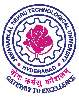 JNTUH COLLEGE OF ENGINEERING HYDERABAD(AUTONOMOUS)KUKATPALLY, HYDERABAD – 500 085, TELANGANA STATE, INDIA.CIRCULARDt. 15-01-2022As per the directions from the University it is hereby informed to all the UG &PG students that all the mid-term and semester examinations scheduled between 17-22, January 2022 are postponed. During the above period the classes will be conducted in online mode only. The dates of midterm and end semester examinations will be informed later.Sd/- PRINCIPAL